斯曼峰 电动吸引器LX-3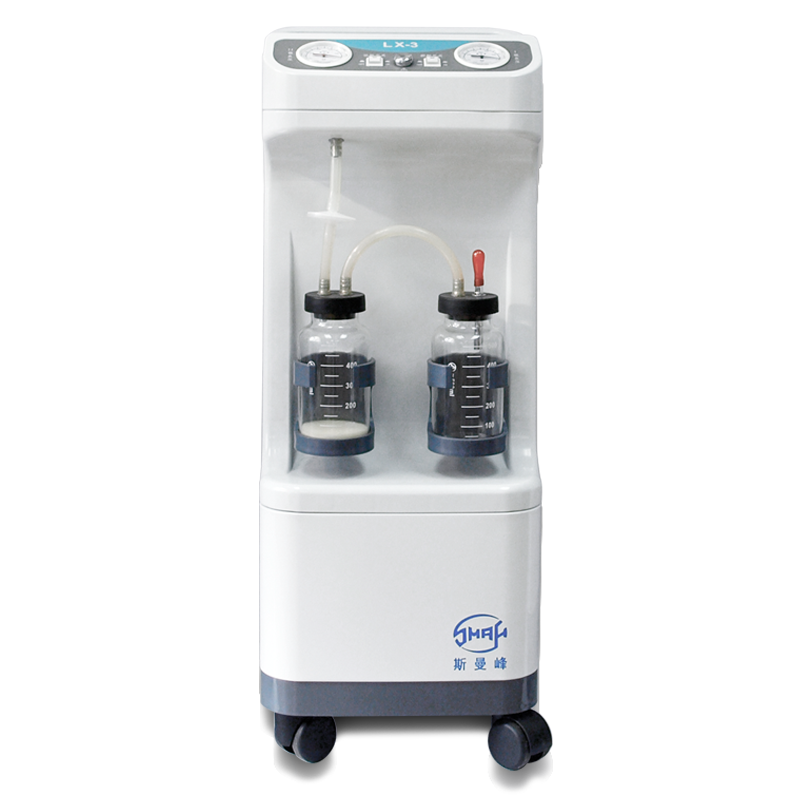 斯曼峰 电动吸引器 LX-3斯曼峰YB-LX-3电动流产吸引器，供医务人员对早期妊赈的孕妇施行人工流产吸引手术用，是妇科手术的理想设备。产品特点1. 选用大流量无油润滑真空泵作负压源，负压上升快，无油雾污染，压力系统不会产生正压；2. 二级负压控制，可以在停机时进行操作，噪声低、容量大。3. 机器的运转和吸引压力的调节通过控制脚踏开关即可实现，临床手术操作更加方便；4. 顶部一体式的器械盘供使用时放置手术器械包或其它物品；5. 精心设计的手柄和脚轮使机器简洁大方，移动灵活、舒适6. 储物箱内可放置电源线和脚踏开关，便于机器停用时收藏；7. 整机外部均有圆弧光滑过度，易于清洁和保养。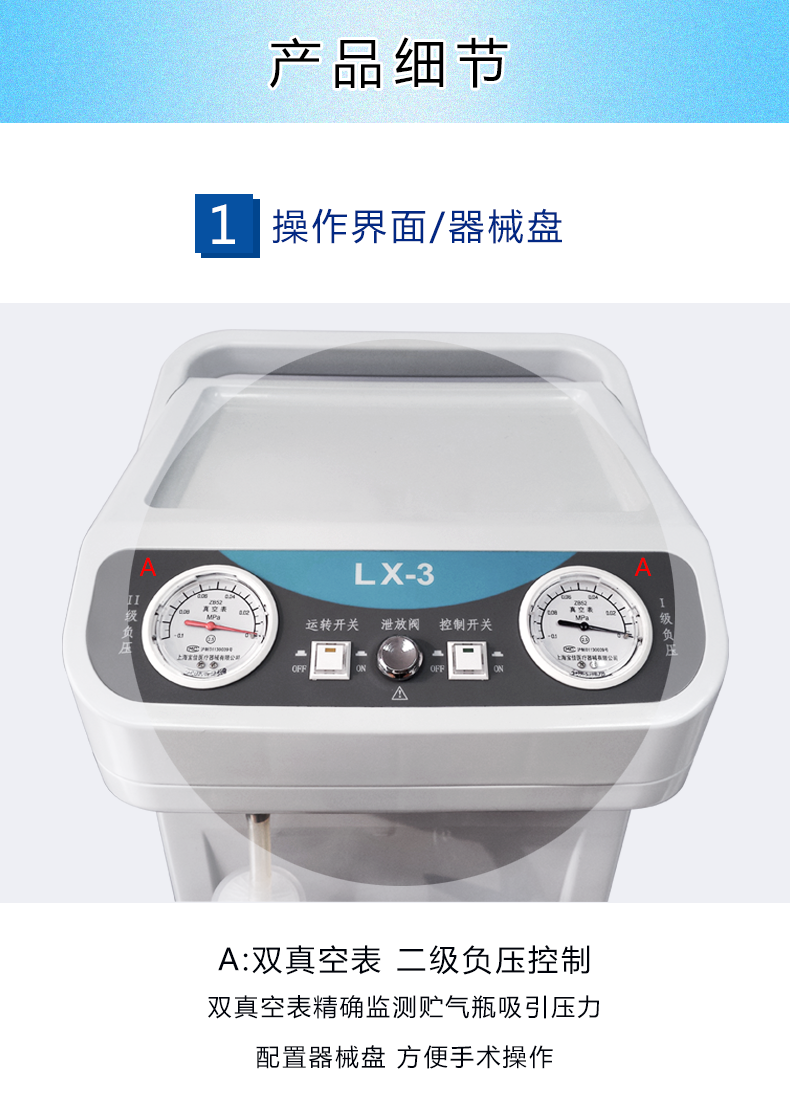 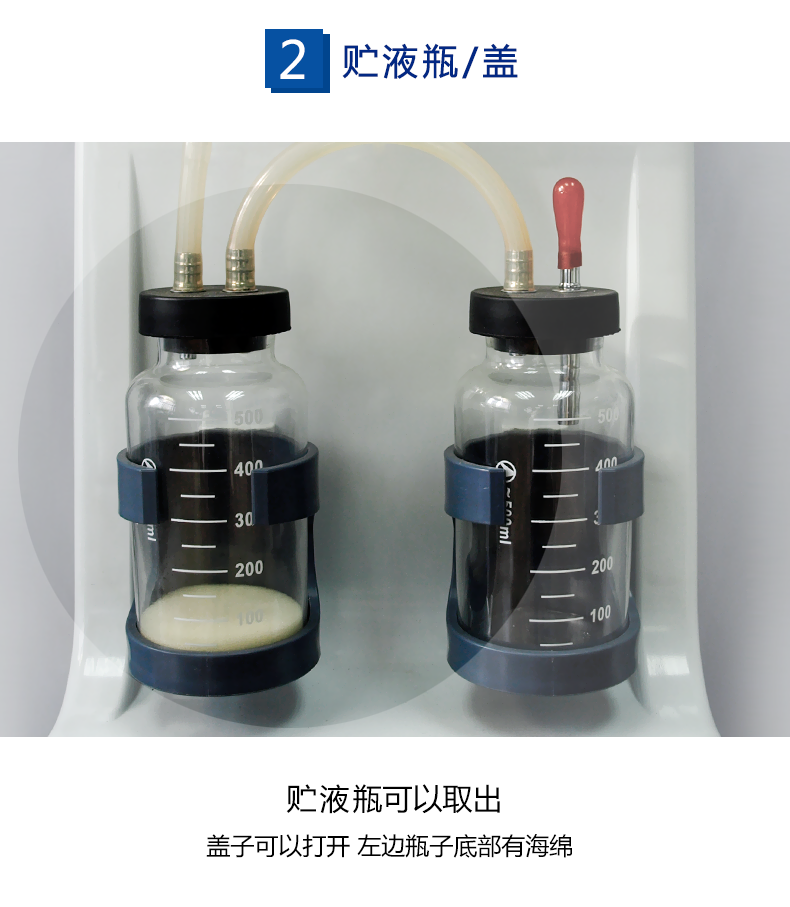 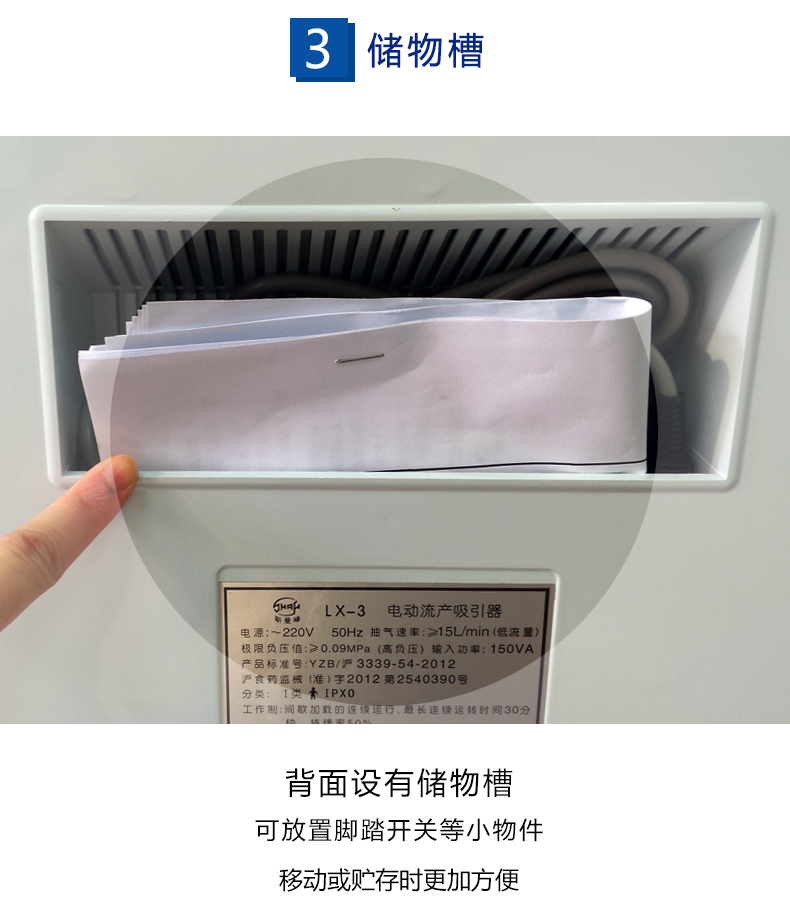 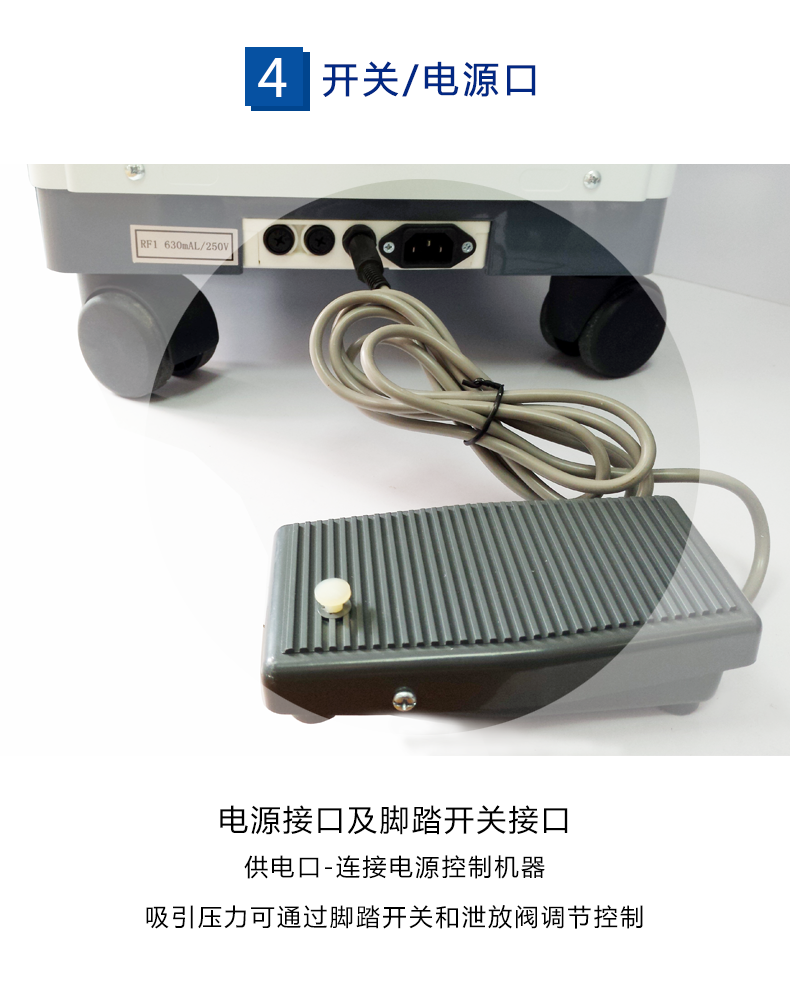 LX-3产品介绍斯曼峰电动吸引器LX-3 主要技术参数：1.极限负压值：≥0.09MPa(680mmHg)(I级负压）
2.负压调节范围：0.02MPa(150mmHg)～极限负压值 
3.抽气速率：≥15L/min
4.贮液瓶：500ml×2（玻璃）
5.贮气瓶：2500ml×2（玻璃）
6.电源：AC220V 50Hz
7.输入功率：150VA
8.外包装尺寸：46.5cm×42.5cm×92cm
9.毛/净重：22.5kg/20kg上海斯曼峰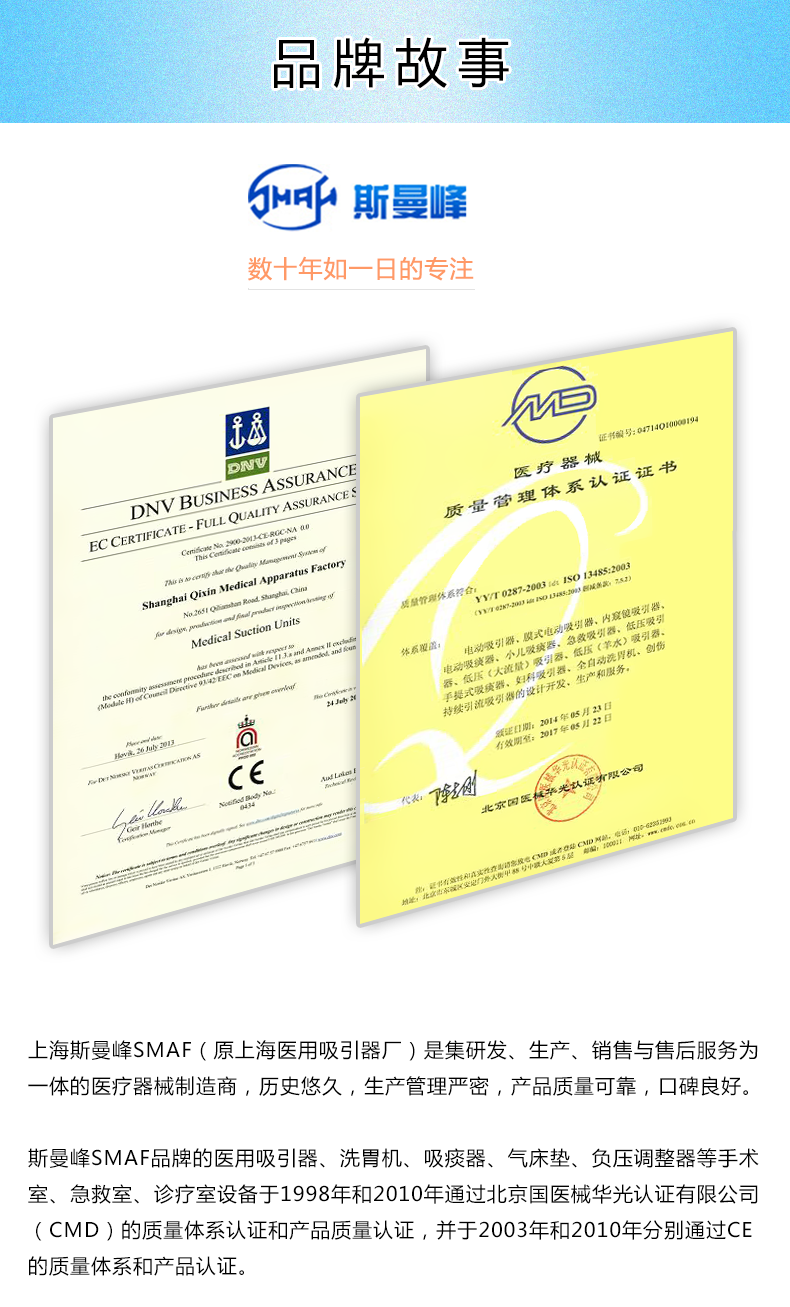 上海斯曼峰电动吸引器产品型号表斯曼峰电动吸引器LX-3型 低噪音 双级负压控制销售部电话：021-51601230 钱经理 13816458218销售部地址：上海市静安区海宁路1399号金城大厦417室斯曼峰电动吸引器 LX-3型 保修服务承诺：斯曼峰电动吸引器 LX-3型自购买之日起一年以内由产品本身质量问题（非人为损坏）导致不能正常使用的，免费提供保修服务。超过免费保修时限，提供终身维修服务（仅收取材料成本费）。我们向您保证您定购的斯曼峰电动吸引器 LX-3型为全新正品，产品保修卡、合格证齐全，所有产品均可享受全国联保服务。全国联保，统一网上报修，在线24小时内响应。只需要您登录会员中心，在“产品售后”相应页面进行在线提交售后服务申请单，我们的工作人员会在24小时内和您确认并指导进行后续保修处理。售后服务中心电话：021-51601230斯曼峰产品列表斯曼峰产品列表斯曼峰产品列表斯曼峰产品列表分类分类型号产品名称高负压吸引器推车型YB-DX23D电动吸引器高负压吸引器推车型YX932D电动吸引器高负压吸引器手提式YX932S手提式吸引器高负压吸引器立式YB-DX23B电动吸引器高负压吸引器立式YB-MDX23电动吸引器高负压吸引器立式YX930D电动吸引器高负压吸引器立式YX980D电动吸引器吸痰器成人SXT-1A手提式吸痰器吸痰器成人SXT-5A手提式吸痰器吸痰器小儿RX-1A小儿吸痰器洗胃机洗胃机DXW-2A全自动洗胃机洗胃机洗胃机DXW-A电动洗胃机妇科吸引器妇科吸引器LX-3电动流产吸引器妇科吸引器妇科吸引器LX840D妇科吸引器妇科吸引器妇科吸引器TX-1脚踏吸引器急救吸引器急救吸引器JX820(蓄电池）便携式吸引器急救吸引器急救吸引器JX820D-1便携式吸引器低压吸引器低压吸引器DYX-1A低压（羊水）吸引器低压吸引器低压吸引器DYX-2A低压吸引器低压吸引器低压吸引器DY-3低压大流量吸引器低压吸引器低压吸引器Vts32创伤持续引流吸引器防褥疮床垫防褥疮床垫YPD-2防褥疮床垫